Приложение 1 к административному регламенту предоставления муниципальной услуги «Выдача единого жилищного документа» ПРАВОВЫЕ ОСНОВАНИЯ предоставления муниципальной услуги «Выдача единого жилищного документа» (далее – муниципальная услуга)Предоставление муниципальной услуги осуществляется в соответствии с: Федеральным законом Российской Федерации от 27 июля 2010 года              № 210-ФЗ «Об организации предоставления государственных и муниципальных услуг» (источник опубликования - печатное издание «Российская газета» от 30 июля 2010 года № 168); Директор департамента городского хозяйства администрации муниципального образования городской округ город-курорт Сочи Краснодарского края                                            П.Л. СеверовПриложение 2 к административному регламенту предоставления муниципальной услуги «Выдача единого жилищного документа» ЗАЯВЛЕНИЕПрошу предоставить мне муниципальную услугу «Выдача единого жилищного документа» в отношении жилого помещения, расположенного по адресу: _______________________________________________________________________________________________________________ (указывается адрес жилого помещения, в отношении которого испрашивается муниципальная услуга)____________________________________________________________________.Результаты предоставления муниципальной услуги «Выдача единого жилищного документа» прошу выдать одним из следующих способов получения (нужное отметить):Мною представлены следующие документы (в соответствии                                         с пунктом 2.6 Административного регламента предоставления муниципальной услуги «Выдача единого жилищного документа»):Директор департамента городского хозяйства администрации муниципального образования городской округ город-курорт Сочи Краснодарского края                                            П.Л. СеверовПриложение 3к административному регламенту предоставления муниципальной услуги «Выдача единого жилищного документа» СОГЛАСИЕна обработку персональных данныхЯ,_____________________________________________________________(фамилия, имя, отчество, адрес регистрации по месту жительства,____________________________________________________________________паспортные данные, контактный телефон,____________________________________________________________________,адрес электронной почты субъекта персональных данных)в соответствии с частью 4 статьи 9 Федерального закона от 27 июля 2006 года                      № 152-ФЗ  «О персональных данных», зарегистрирован___ по адресу: ____________________________________________________________________________, документ, удостоверяющий личность: ___________________________________                                                                               (наименование документа, №,____________________________________________________________________сведения о дате выдачи документа и выдавшем его органе)доверенность от «___» _________________ _____ года №  __________________выражаю согласие операторам персональных данных - департаменту городского хозяйства администрации муниципального образования городской округ город-курорт Сочи Краснодарского края (далее – Департамент) и муниципальному унитарному предприятию города Сочи «Городской информационно-вычислительный центр» в соответствии с Федеральным законом от 27 июля 2006 года № 152-ФЗ «О персональных данных» на обработку моих персональных данных, а также персональных данных несовершеннолетнего гражданина (ФИО, место рождения, место жительства, паспортные данные, контактный телефон, адрес электронной почты)_______________________________________________________________________________________________________________________________________________________________________________________________________________________________________в целях предоставления муниципальной услуги «Выдача единого жилищного документа».Настоящее согласие действует со дня его подписания до дня отзыва                             в письменной форме. «____»______________ _____ годаСубъект персональных данных:__________________/_________________            (подпись)                         (Ф.И.О.)Директор департамента городского хозяйства администрации муниципального образования городской округ город-курорт Сочи Краснодарского края                                            П.Л. СеверовПриложение 4к административному регламенту предоставления муниципальной услуги «Выдача единого жилищного документа» СОГЛАСИЕна обработку персональных данных,разрешенных субъектом персональных данных для распространенияЯ,_____________________________________________________________(фамилия, имя, отчество, адрес регистрации по месту жительства,____________________________________________________________________паспортные данные, контактный телефон,____________________________________________________________________,адрес электронной почты субъекта персональных данных)в соответствии с частью 4 статьи 9 Федерального закона от 27 июля 2006 года                      № 152-ФЗ  «О персональных данных», зарегистрирован___ по адресу: ____________________________________________________________________________, документ, удостоверяющий личность: ___________________________________                                                                                           (наименование документа, №,____________________________________________________________________сведения о дате выдачи документа и выдавшем его органе)доверенность от «___» _________________ _____ года №  __________________выражаю согласие операторам персональных данных - департаменту городского хозяйства администрации муниципального образования городской округ город-курорт Сочи Краснодарского края (далее – Департамент); Советская улица, дом № 26, город Сочи, Краснодарский край, 354061; ИНН 2320037148; ОГРН 1102366001880 и муниципальному унитарному предприятию города Сочи «Городской информационно-вычислительный центр», Чайковского улица, дом № 2, город Сочи, 354000, ИНН  2320101019, ОГРН 1022302917361 в соответствии с Федеральным законом от 27 июля 2006 года № 152-ФЗ «О персональных данных» на обработку моих персональных данных, разрешенных мною, как субъектом персональных данных, для распространения, а также персональных данных несовершеннолетнего гражданина (ФИО, место рождения, место жительства, паспортные данные, контактный телефон, адрес электронной почты)__________________________________________________________________________________________________________________________________________________________________________________________________________________________________________________________________________в целях передачи результатов предоставления муниципальной услуги «Выдача единого жилищного документа» по запросам третьих лиц: поставщиков жилищно-коммунальных услуг по водоснабжению, водоотведению, канализации, вывозу твердых бытовых отходов, газоснабжению, электроснабжению, теплоснабжению; управляющих жилищным фондом организаций, в том числе товариществ собственников жилья (ТСЖ), товариществ собственников недвижимости (ТСН), жилищно-строительных кооперативов (ЖСК), то есть на совершение действий, предусмотренных статьей 10.1 Федерального закона от 27 июля 2006 года № 152-ФЗ                                «О персональных данных».Настоящее согласие действует со дня его подписания до дня отзыва                             в письменной форме. «____»______________ _____ годаСубъект персональных данных:__________________/_________________            (подпись)                         (Ф.И.О.)Директор департамента городского хозяйства администрации муниципального образования городской округ город-курорт Сочи Краснодарского края                                            П.Л. СеверовПриложение 5к административному регламенту предоставления муниципальной услуги «Выдача единого жилищного документа»                                   ЕДИНЫЙ ЖИЛИЩНЫЙ ДОКУМЕНТ№____ от «___»_______20___г.(срок действия ___ дней с даты выдачи)Выдан (ФИО получателя ЕЖД):Паспортные данные:Адрес (местоположение) жилого помещения:Кадастровый номер:Форма собственности (государственная, муниципальная, частная):Собственник (правообладатель): Вид, номер и дата государственной регистрации права:Ограничение прав и обременение объекта недвижимостиНаличие решения о признании жилого помещения непригодным для проживания или аварийным многоквартирного домаСведения о наличии решения об изъятии объекта недвижимости для государственных и муниципальных нужд:Этаж:Общая площадь:Жилая площадь:Благоустройство жилого помещения:физический   износ  здания, в котором находится жилое помещение, (жилого дома) _________ %;Количество жилых комнат:Зарегистрированные граждане по месту жительства:Зарегистрированные граждане по месту пребывания:Сведения о наличии задолженности за услуги ЖКХ :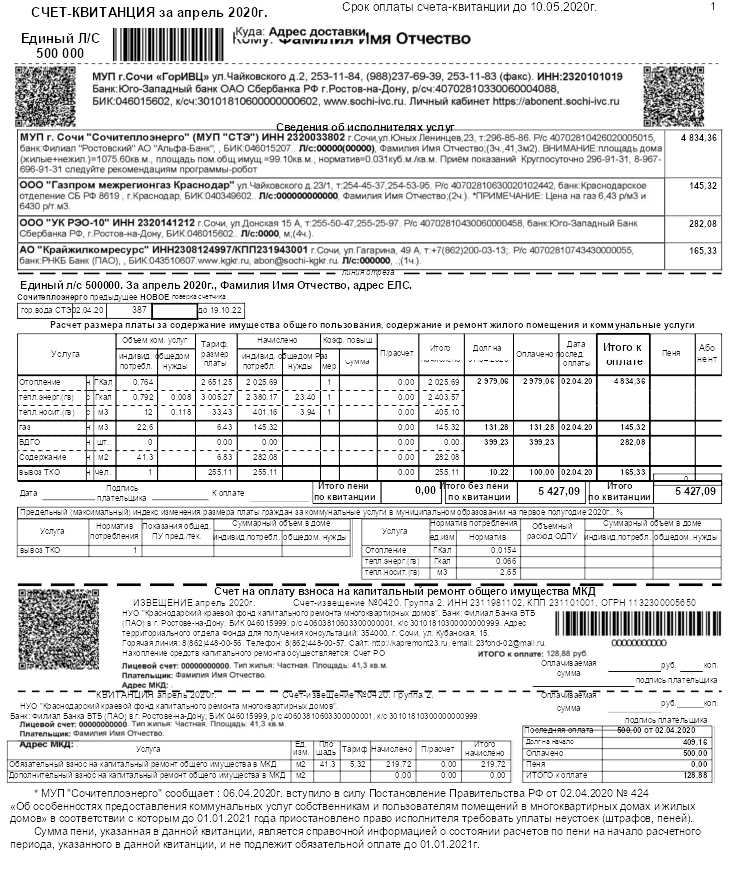 Директору департамента городского хозяйства администрации муниципального образования городской округ город-курорт Сочи Краснодарского краяДиректору департамента городского хозяйства администрации муниципального образования городской округ город-курорт Сочи Краснодарского краяот ________________________________________________(фамилия, имя. отчество)__________________________________________________от ________________________________________________(фамилия, имя. отчество)____________________________________________________________________________________________________(место регистрации, почтовый индекс, город, улица, дом, корпус, квартира, дата регистрации)___________________________________________________________________________________________________(место регистрации, почтовый индекс, город, улица, дом, корпус, квартира, дата регистрации)_________________________________________________Номер контактного телефона: _______________________Номер контактного телефона: _______________________Паспорт _________________________________________             (серия, номер, кем выдан, дата выдачи)Паспорт _________________________________________             (серия, номер, кем выдан, дата выдачи)________________________________________________________________________________________________Дата рождения:_________________________(число, месяц, год)С паспортом сверено:_________________________(подпись специалиста)- лично;- в МФЦ;- в уполномоченном органе- в случае подачи заявления посредством РПГУ - в форме электронного документа через РПГУ.№ п/пНаименование документаКоличество (шт.)Количество листов в документе123456Дата подачи заявления____________Подпись заявителя ____________________Дата _______________________Подпись заявителя ___________________________________________________________________________________________________________________________________________________________Документы представлены на приеме «_____» __________ 20__ г.Входящий номер регистрации заявления ________________________________.Выдана расписка в получении документов «____» _________ 20__ г. № ______.Расписку получил «_____» __________ 20__ г.____________________________________________________________________(подпись заявителя)____________________________________________________________________(должность, Ф.И.О. должностного лица, принявшего заявление)____________________________________________________________________(подпись)Документы представлены на приеме «_____» __________ 20__ г.Входящий номер регистрации заявления ________________________________.Выдана расписка в получении документов «____» _________ 20__ г. № ______.Расписку получил «_____» __________ 20__ г.____________________________________________________________________(подпись заявителя)____________________________________________________________________(должность, Ф.И.О. должностного лица, принявшего заявление)____________________________________________________________________(подпись)Документы представлены на приеме «_____» __________ 20__ г.Входящий номер регистрации заявления ________________________________.Выдана расписка в получении документов «____» _________ 20__ г. № ______.Расписку получил «_____» __________ 20__ г.____________________________________________________________________(подпись заявителя)____________________________________________________________________(должность, Ф.И.О. должностного лица, принявшего заявление)____________________________________________________________________(подпись)